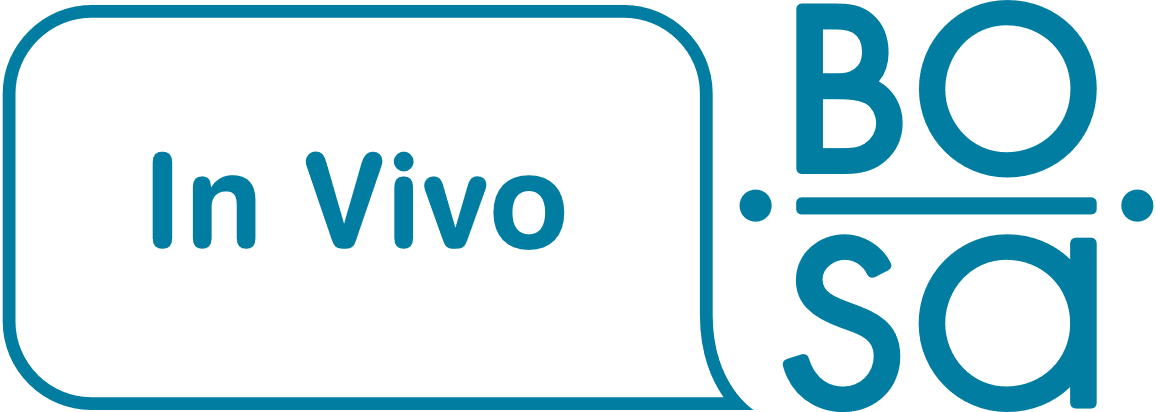 Vos données personnelles Vos expériencesQuelles sont les expériences (où vous avez collaboré, dirigé ou accompagné) qui vous  amènent à faire le choix  de suivre l’un de nos trajets de développement personnel?Décrivez-les ci-dessous :Quelle expérience avez-vous avec la pleine conscience ? Avec In Vivo ?Vos souhaits de changementQuel est votre souhait de changement personnel?Nous vous invitons également à réfléchir à vos habitudes ou automatismes dont vous voudriez vous libérer et à celles que vous souhaiteriez voir grandir.Quelle sera votre valeur ajoutée comme participant au développement de la culture à visage humain de votre organisation?**Pas d’application si départ à la pensionVotre participation à In VivoVotre engagement formelJ’ai parcouru les documents et marqué mon accord concernant les différents aspects du programme de développement du leadership et de l’accompagnement en pleine conscience : l’intensité, la philosophie d’apprentissage, les aspirations, le programme et le fonctionnement des alumni.Je m’engage par ailleurs à libérer suffisamment de temps pendant toute la durée du trajet afin de poursuivre celui-ci dans les meilleures conditions pour moi et pour les autres participants.Vous trouverez des informations sur le calendrier et le nombre de candidats dans la partie III de ce document.NomDirecteur d’encadrement P&O ou Responsable RHResponsable direct du candidatPersonne de contact du département P&O (si différent du Directeur P&O)Soutien de la candidatureVous trouverez des informations sur le calendrier et le nombre de candidats dans la partie III de ce document.Dates des trajetsNombre de candidats par organisationPour les SPF Finances, Justice et Intérieur ces valeurs sont doublées vu leur taille.Pour les autres trajets, il n’y a pas de limite d’inscriptions.N° de Registre NationalNomPrénome-mail prof. et privé  Tél/GSM prof.Tél/GSM privéDate de naissanceGenreOrganisationFonction + NiveauStatut administratif Mandataire Statutaire   Contractuel Rôle linguistique néerlandais   français néerlandais   françaisVotre participation à l’un de nos trajets implique de facto de participer à un entretien d'intake In Vivo. Cet entretien sera l’occasion de vous orienter au mieux dans le choix d’un trajet.Merci d’indiquer déjà ci-dessous les trajets qui vous intéressent a priori. Le trajet de base de pleine conscience est un préalable obligatoire pour pouvoir suivre un trajet.Vous trouverez des informations sur le calendrier et le nombre de candidats maximum par organisation dans la partie III de ce document. Intake (1 demi-journée) Trajet de base de pleine conscience (4 jours)  Déjà suivi en …. Vitruvius: Trajet (bilingue) ACCOMPAGNER en pleine conscience (15 jours résidentiels) Vitruvius: Trajet (NL ou FR) DIRIGER en pleine conscience  (12 jours résidentiels) Approfondissement de pleine conscience (bilingue) (3 jours résidentiels) Peercoaching en pleine conscience (4 jours) En relation consciente avec la nature et l’environnement (3 jours) Médiation en pleine conscience (3 jours) (pas en 2024, intégré dans Vitruvius & peercoaching)☐ Carrière (pension) en pleine conscience (2 jours)  Coaching individuel en pleine conscience pour le top management (3-5 sessions de 2h)DateNomPrénomTéléphoneE-mailNomPrénomTéléphoneE-mailNomPrénomTéléphoneE-mailRempli parRempli parRempli parRempli par Président ou un membre du comité de direction Directeur P&O                                         Responsable direct du candidat     Président ou un membre du comité de direction Directeur P&O                                         Responsable direct du candidat     Président ou un membre du comité de direction Directeur P&O                                         Responsable direct du candidat     Président ou un membre du comité de direction Directeur P&O                                         Responsable direct du candidat    De quelle manière les compétences acquises durant le trajet de développement seront-elles mises à profit au sein de l’organisation ? De quelle manière les compétences acquises durant le trajet de développement seront-elles mises à profit au sein de l’organisation ? De quelle manière les compétences acquises durant le trajet de développement seront-elles mises à profit au sein de l’organisation ? De quelle manière les compétences acquises durant le trajet de développement seront-elles mises à profit au sein de l’organisation ?  Le candidat retenu recevra une dispense de service afin de pouvoir suivre le trajet sélectionné. L’organisation s’engage à prendre en charge les frais d’hébergement des modules résidentiels du trajet sélectionné. 1  Le candidat retenu recevra une dispense de service afin de pouvoir suivre le trajet sélectionné. L’organisation s’engage à prendre en charge les frais d’hébergement des modules résidentiels du trajet sélectionné. 1  Le candidat retenu recevra une dispense de service afin de pouvoir suivre le trajet sélectionné. L’organisation s’engage à prendre en charge les frais d’hébergement des modules résidentiels du trajet sélectionné. 1  Le candidat retenu recevra une dispense de service afin de pouvoir suivre le trajet sélectionné. L’organisation s’engage à prendre en charge les frais d’hébergement des modules résidentiels du trajet sélectionné. 1  Le candidat retenu recevra une dispense de service afin de pouvoir suivre le trajet sélectionné. L’organisation s’engage à prendre en charge les frais d’hébergement des modules résidentiels du trajet sélectionné. 1 Coordonnées complètes pour la facturation :Coordonnées complètes pour la facturation :Coordonnées complètes pour la facturation :Coordonnées complètes pour la facturation :NomNomAdresseAdresseVos références     Vos références      La ligne hiérarchique du candidat confirme également qu’en cas de sélection, celui-ci recevra tout le soutien nécessaire afin de pouvoir participer à tous les modules du trajet.  La ligne hiérarchique du candidat confirme également qu’en cas de sélection, celui-ci recevra tout le soutien nécessaire afin de pouvoir participer à tous les modules du trajet.  La ligne hiérarchique du candidat confirme également qu’en cas de sélection, celui-ci recevra tout le soutien nécessaire afin de pouvoir participer à tous les modules du trajet.  La ligne hiérarchique du candidat confirme également qu’en cas de sélection, celui-ci recevra tout le soutien nécessaire afin de pouvoir participer à tous les modules du trajet.  La ligne hiérarchique du candidat confirme également qu’en cas de sélection, celui-ci recevra tout le soutien nécessaire afin de pouvoir participer à tous les modules du trajet. Directeur P&O2Directeur P&O2DateDateSignature pour accordSignature pour accord2024JanuariJanvierFebruariFévrierMaartMarsAprilAvrilMeiMaiJuniJuinJuliJuilletAugustusAoutSeptemberSeptembreOktoberOctobreNovemberNovembreDecemberDécembre4 joursBOSATRAJET DE BASE Pleine Conscience18,251, 8295, 12, 194 joursBOSATRAJET DE BASE Pleine Conscience19,262, 9,4 dagenBOSABASISTRAJECT Mindfulness1, 8, 22, 29306, 13, 204 dagenBOSABASISTRAJECT Mindfulness2, 9, 23115 dagen/joursResidentieel/RésidentielAverbodeVITRUVIUS NL&FRMindful, duurzaam BEGELEIDENACCOMPAGNER en pleine conscience6,7,818,19,2024,25,266,7,829,30,3112 joursRésidentielAverbodeVITRUVIUS FRDIRIGER en pleine conscience16,17,189,10,116,7,827,28,2912 dagenResidentieelAverbodeVITRUVIUS NLMindful duurzaam LEIDEN25,26,2723,24,2512,13,144,5,63 dagen/joursResidentieelAverbodeVERDIEPING MINDFULNESSAPPROFONDISSEMENT PLEINE CONSCIENCENL&FR22,23,244 dagen/joursBOSAPEERCOACHING en pleine conscience FR19,201295 dagen/joursBOSAMindful PEERCOACHING NL3, 4 , 17213 dagenDe SteygerMindful DUURZAAMHEID15,16,173 joursDe SteygerEn relation consciente avec la NATURE et l’environnement15,16,172 joursBOSAMindfulLOOPBAAN25,262 joursBOSACARRIEREEn pleine conscience11, 123 losse dagen/joursAverbodeHERBRONNINGRESSOURCEMENT64131 dag/jourAverbodeINSPIRATIEDAGJOURNEE D’INSPIRATION8Accompagner en pleine conscienceVitruvius BilingueDiriger en pleine conscienceVitruvius NL/FRNombre max. de candidats proposés par l’organisation33Nombre min. de participants garanti par In Vivo11